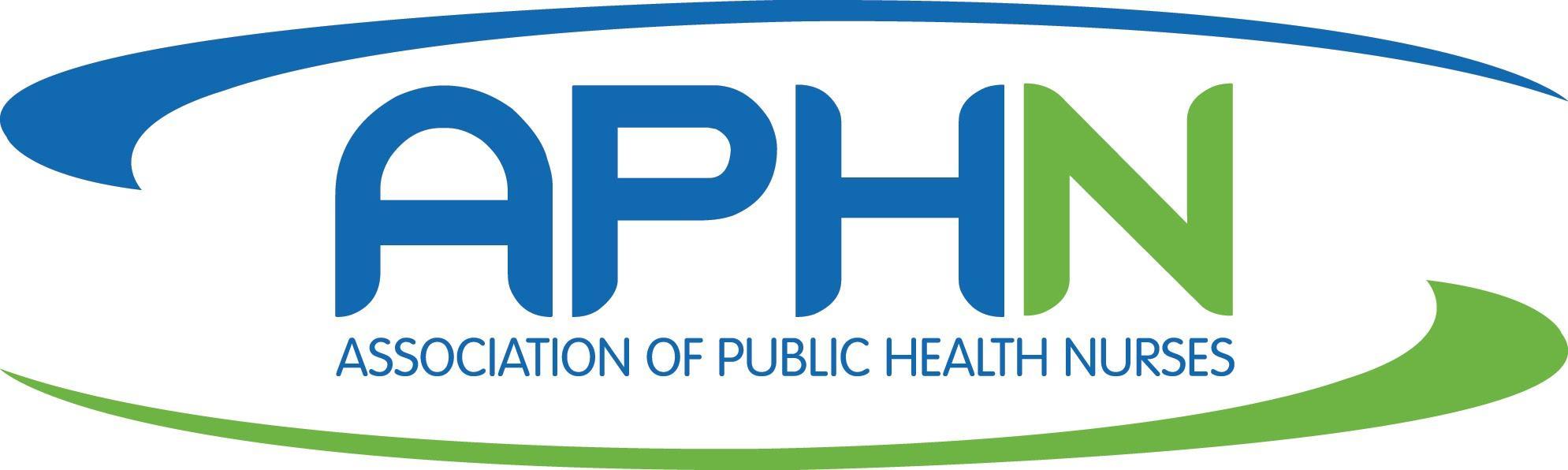 APHN Education and Professional Development CommitteeJune 24, 2019MinutesAttending: Hannah Hayes, Judy Martin, Sabrina Thomas, Rebekah Chance-Revels, Laura Tucker, Jamie Weaver, Shirley Orr, Adanna, Julianna, Monica Hughes, Kirk Koyama, who did I miss?Suggestions for changes/updates to meetingsSuggested having a “quick recap/meet and greet” quarterly for the workgroup for new potential workgroup members, Newsletter updates –Rebekah volunteered as part of her graduate DNP work and Judy will help;  ACTION request for newsletter samples from the past, Shirley will be able to get copies to Rebekah and Judy; Julianna will connect them by emailReview residency workout notes from APHN conference in AprilPlanning for next year’s conference – request for someone from group on the planning committee ACTION consider volunteering for the conference planning committeeReview of results from Breakout session, which will be posted on the committee website ACTION review and comment on the notes, especially if you participated in the APHN breakoutShirley suggested creation of APHN national mentor networkPlan to de-identify the toolkit, removing Wisconsin specific information , and adding the feedback from this and other workshops to update the template as part of the Dissemination and Implementation grant from UW MadisonNext steps: hosting the toolkit, updating the toolkit name, add case study programs and concepts from other residency programs The toolkit will be hosted on the APHN website - to maintain fidelity, PPTs and worksheets that are editable (fixed heading with original toolkit?  We will need to work on this as part of the grant)Suggest having toolkit remain in pdf format and branded with the organization branding, along with a statement requesting not altering the tools and giving credit to the organization when they are usedPublic or private area of the website Suggestion that everyone can see the pdf or a “sample” of the toolkit, but access to complete toolkit would need to be a memberFINAL ACTION ITEMS – continue to provide feedback on toolkit and feel free to update these minutes for what I might have missed!